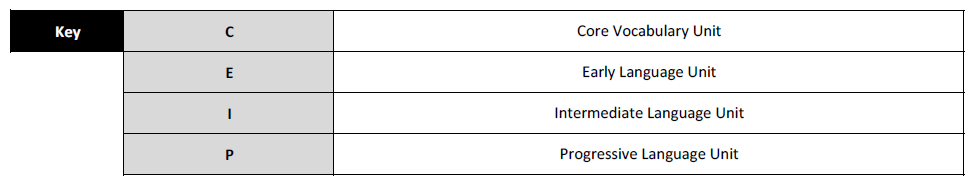 Year 3Autumn Term 1Autumn Term 2Spring Term 1Spring Term 2Summer Term 1Summer Term 2TopicPhonetic Lesson 1 (C)I am Learning Spanish (E)Seasons (E)Musical Instruments (E)Fruits or Vegetables (E)Ice Creams (E) Little Red Riding Hood (E) Listening Listen attentively to spoken language and showunderstanding by joining in and respondingAppreciate and actively participate in traditional short stories & fairy tales.Explore the patterns and sounds of language through songs and rhymes and link the spelling, sound and meaning of words.Listen attentively to spoken language and show understanding by joining in and respondingListen attentively to spoken language and show understanding by joining in and respondingExplore the patterns and sounds of language through songs and rhymes and link the spelling, sound and meaning of words.Listen attentively to spoken language and show understanding by joining in and respondingExplore the patterns and sounds of language through songs and rhymes and link the spelling, sound and meaning of words.Listen attentively to spoken language and show understanding by joining in and respondingSpeakingEngage in conversations; ask and answer questions;express opinions and respond to those of others;seek clarification and help.peak in sentences, using familiar vocabulary, phrases and basic language structures.Develop accurate pronunciation and intonation so that others understand when they are reading aloudor using familiar words and phrases.Present ideas and information orally to a range of audiences.Learn to repeat and reproduce thelanguage I hear with accuratepronunciation.Engage in conversations; ask and answer questions;express opinions and respond to those of others;seek clarification and help.peak in sentences, using familiar vocabulary, phrases and basic language structures.Develop accurate pronunciation and intonation so that others understand when they are reading aloudor using familiar words and phrases.Present ideas and information orally to a range of audiences.Engage in conversations; ask and answer questions;express opinions and respond to those of others;seek clarification and help.peak in sentences, using familiar vocabulary, phrases and basic language structures.Develop accurate pronunciation and intonation so that others understand when they are reading aloudor using familiar words and phrases.Present ideas and information orally to a range of audiences.Engage in conversations; ask and answer questions;express opinions and respond to those of others;seek clarification and help.peak in sentences, using familiar vocabulary, phrases and basic language structures.Develop accurate pronunciation and intonation so that others understand when they are reading aloudor using familiar words and phrases.Present ideas and information orally to a range of audiences.Speak in sentences, using familiar vocabulary, phrases and basic language structures.Develop accurate pronunciation and intonation so that others understand when they are reading aloudor using familiar words and phrases.Present ideas and information orally to a range of audiences.Reading Read carefully and show understanding of words,phrases and simple writingBroaden their vocabulary and develop their ability tounderstand new words that are introduced intofamiliar written material, including through using adictionary.Be able to identify written versions of the words I hear.Read carefully and show understanding of words,phrases and simple writingBroaden their vocabulary and develop their ability tounderstand new words that are introduced intofamiliar written material, including through using adictionary.Appreciate stories, songs, poems and rhymes in the language.Read carefully and show understanding of words,phrases and simple writingBroaden their vocabulary and develop their ability tounderstand new words that are introduced intofamiliar written material, including through using adictionary.Read carefully and show understanding of words,phrases and simple writingBroaden their vocabulary and develop their ability tounderstand new words that are introduced intofamiliar written material, including through using adictionary.Appreciate stories, songs, poems and rhymes in the language.Read carefully and show understanding of words,phrases and simple writingBroaden their vocabulary and develop their ability tounderstand new words that are introduced intofamiliar written material, including through using adictionary.Appreciate stories, songs, poems and rhymes in the language.WritingWrite phrases from memory, and adapt these to create new sentences, to express ideas clearlyConsolidate letter formation skills bycopying words in the foreign languagefrom a model.Write phrases from memory, and adapt these to create new sentences, to express ideas clearlyWrite phrases from memory, and adapt these to create new sentences, to express ideas clearlyWrite phrases from memory, and adapt these to create new sentences, to express ideas clearlyWrite phrases from memory, and adapt these to create new sentences, to express ideas clearlyGrammarStart to understand that foreign languagescan have different structures to English.Understand basic grammar appropriate to the language beingstudied, including (where relevant): feminine, masculine andneuter forms and the conjugation of high‐frequency verbs; keyfeatures and patterns of the language; how to apply these tobuild sentences; and how these differ from or are similar toEnglish.Understand basic grammar appropriate to the language beingstudied, including (where relevant): feminine, masculine andneuter forms and the conjugation of high‐frequency verbs; keyfeatures and patterns of the language; how to apply these tobuild sentences; and how these differ from or are similar toEnglish.Understand basic grammar appropriate to the language beingstudied, including (where relevant): feminine, masculine andneuter forms and the conjugation of high‐frequency verbs; keyfeatures and patterns of the language; how to apply these tobuild sentences; and how these differ from or are similar toEnglish.Year 4Autumn Term 1Autumn Term 2Spring Term 1Spring Term 2Summer Term 1Summer Term 2TopicPhonetics Lesson 2 Presenting Myself (I) Family (I)Goldilocks (I)Habitats (I)Classroom (I)My Home (I)Listening Listen attentively to spoken language and show understanding by joining in and respondingListen attentively to spoken language and show understanding by joining in and respondingExplore the patterns and sounds of languagethrough songs an rhymes and link the spelling, sound and meaning of words.Listen attentively to spoken language and show understanding by joining in and respondingExplore the patterns and sounds of languagethrough songs an rhymes and link the spelling, sound and meaning of words.Listen attentively to spoken language and show understanding by joining in and respondingListen attentively to spoken language and show understanding by joining in and respondingListen attentively to spoken language and show understanding by joining in and respondingSpeakingEngage in conversations; ask and answer questions;express opinions and respond to those of others; seek clarification and help.Speak in sentences, using familiar vocabulary, phrases and basic language structures.Develop accurate pronunciation an intonation so that others understand when they are reading aloudor using familiar words and phrasesPresent ideas and information orally to a range of audiencesEngage in conversations; ask and answer questions;express opinions and respond to those of others; seek clarification and help.Speak in sentences, using familiar vocabulary, phrases and basic language structures.Develop accurate pronunciation an intonation so that others understand when they are reading aloudor using familiar words and phrases.Present ideas and information orally to a range of audiencesSpeak in sentences, using familiar vocabulary, phrases and basic language structures.Develop accurate pronunciation an intonation so that others understand when they are reading aloudor using familiar words and phrases.Present ideas and information orally to a range of audiencesEngage in conversations; ask and answer questions;express opinions and respond to those of others; seek clarification and help.Speak in sentences, using familiar vocabulary, phrases and basic language structures.Develop accurate pronunciation an intonation so that others understand when they are reading aloudor using familiar words and phrases.Present ideas and information orally to a range of audiencesEngage in conversations; ask and answer questions;express opinions and respond to those of others; seek clarification and help.Speak in sentences, using familiar vocabulary, phrases and basic language structures.Develop accurate pronunciation an intonation so that others understand when they are reading aloudor using familiar words and phrases.Present ideas and information orally to a range of audiencesEngage in conversations; ask and answer questions;express opinions and respond to those of others; seek clarification and help.Speak in sentences, using familiar vocabulary, phrases and basic language structures.Develop accurate pronunciation an intonation so that others understand when they are reading aloudor using familiar words and phrases.Present ideas and information orally to a range of audiencesReading Read carefully and show understanding of words,phrases and simple writingBroaden their vocabulary and develop their ability to understand new words that are introduced into familiar written material, including through using a dictionary.Read carefully and show understanding of words,phrases and simple writingAppreciate stories, songs, poems and rhymes in the language.Broaden their vocabulary and develop their ability to understand new words that are introduced into familiar written material, including through using a dictionary.Read carefully and show understanding of words,phrases and simple writingAppreciate stories, songs, poems and rhymes in the language.Broaden their vocabulary and develop their ability to understand new words that are introduced into familiar written material, including through using a dictionary.Read carefully and show understanding of words,phrases and simple writingBroaden their vocabulary and develop their ability to understand new words that are introduced into familiar written material, including through using a dictionary.Read carefully and show understanding of words,phrases and simple writingBroaden their vocabulary and develop their ability to understand new words that are introduced into familiar written material, including through using a dictionary.Read carefully and show understanding of words,phrases and simple writingBroaden their vocabulary and develop their ability to understand new words that are introduced into familiar written material, including through using a dictionary.WritingWrite phrases from memory, and adapt these to create new sentences, to express ideas clearly.Write phrases from memory, and adapt these to create new sentences, to express ideas clearly.Describe people, places, things and actions orallyand in writing.Write phrases from memory, and adapt these to create new sentences, to express ideas clearly.Describe people, places, things and actions orallyand in writing.Write phrases from memory, and adapt these to create new sentences, to express ideas clearly.Describe people, places, things and actions orallyand in writing.Write phrases from memory, and adapt these to create new sentences, to express ideas clearly.Describe people, places, things and actions orallyand in writing.GrammarUnderstand basic grammar appropriate to the language beingstudied, including (where relevant): feminine, masculine andneuter forms and the conjugation of high‐frequency verbs; keyfeatures and patterns of the language; how to apply these tobuild sentences; and how these differ from or are similar toEnglish.Understand basic grammar appropriate to the language beingstudied, including (where relevant): feminine, masculine andneuter forms and the conjugation of high‐frequency verbs; keyfeatures and patterns of the language; how to apply these tobuild sentences; and how these differ from or are similar toEnglish.Understand basic grammar appropriate to the language beingstudied, including (where relevant): feminine, masculine andneuter forms and the conjugation of high‐frequency verbs; keyfeatures and patterns of the language; how to apply these tobuild sentences; and how these differ from or are similar toEnglish.Understand basic grammar appropriate to the language beingstudied, including (where relevant): feminine, masculine andneuter forms and the conjugation of high‐frequency verbs; keyfeatures and patterns of the language; how to apply these tobuild sentences; and how these differ from or are similar toEnglish.Understand basic grammar appropriate to the language beingstudied, including (where relevant): feminine, masculine andneuter forms and the conjugation of high‐frequency verbs; keyfeatures and patterns of the language; how to apply these tobuild sentences; and how these differ from or are similar toEnglish.Year 5Autumn Term 1Autumn Term 2Spring Term 1Spring Term 2Summer Term 1Summer Term 2TopicPhonetics Lesson 3 (C)Do You Have a Pet? (I)What Is the Date? (I)The Weather (I)Traditions & Celebrations (I)Olympics (I)Clothes (I)Listening Listen attentively to spoken language and show understanding by joining in and respondingListen attentively to spoken language and show understanding by joining in and respondingListen attentively to spoken language and show understanding by joining in and respondingListen attentively to spoken language and show understanding by joining in and respondingExplore the patterns and sounds of languagethrough songs an rhymes and link the spelling, sound and meaning of words.Listen attentively to spoken language and show understanding by joining in and respondingExplore the patterns and sounds of languagethrough songs an rhymes and link the spelling, sound and meaning of words.Listen attentively to spoken language and show understanding by joining in and respondingSpeakingEngage in conversations; ask and answer questions;express opinions and respond to those of others; seek clarification and help.Speak in sentences, using familiar vocabulary, phrases and basic language structures.Develop accurate pronunciation an intonation so that others understand when they are reading aloudor using familiar words and phrasesPresent ideas and information orally to a range of audiencesEngage in conversations; ask and answer questions;express opinions and respond to those of others; seek clarification and help.Speak in sentences, using familiar vocabulary, phrases and basic language structures.Develop accurate pronunciation an intonation so that others understand when they are reading aloudor using familiar words and phrasesPresent ideas and information orally to a range of audiencesEngage in conversations; ask and answer questions;express opinions and respond to those of others; seek clarification and help.Speak in sentences, using familiar vocabulary, phrases and basic language structures.Develop accurate pronunciation an intonation so that others understand when they are reading aloudor using familiar words and phrasesPresent ideas and information orally to a range of audiencesSpeak in sentences, using familiar vocabulary, phrases and basic language structures.Develop accurate pronunciation an intonation so that others understand when they are reading aloudor using familiar words and phrases.Present ideas and information orally to a range of audiencesSpeak in sentences, using familiar vocabulary, phrases and basic language structures.Develop accurate pronunciation an intonation so that others understand when they are reading aloudor using familiar words and phrases.Present ideas and information orally to a range of audiencesEngage in conversations; ask and answer questions;express opinions and respond to those of others; seek clarification and help.Speak in sentences, using familiar vocabulary, phrases and basic language structures.Develop accurate pronunciation an intonation so that others understand when they are reading aloudor using familiar words and phrasesPresent ideas and information orally to a range of audiencesReading Read carefully and show understanding of words,phrases and simple writingBroaden their vocabulary and develop their ability to understand new words that are introduced into familiar written material, including through using a dictionary.Read carefully and show understanding of words,phrases and simple writingBroaden their vocabulary and develop their ability to understand new words that are introduced into familiar written material, including through using a dictionary.Read carefully and show understanding of words,phrases and simple writingBroaden their vocabulary and develop their ability to understand new words that are introduced into familiar written material, including through using a dictionary.Read carefully and show understanding of words,phrases and simple writingAppreciate stories, songs, poems and rhymes in the language.Broaden their vocabulary and develop their ability to understand new words that are introduced into familiar written material, including through using a dictionary.Read carefully and show understanding of words,phrases and simple writingAppreciate stories, songs, poems and rhymes in the language.Broaden their vocabulary and develop their ability to understand new words that are introduced into familiar written material, including through using a dictionary.Read carefully and show understanding of words,phrases and simple writingBroaden their vocabulary and develop their ability to understand new words that are introduced into familiar written material, including through using a dictionary.WritingWrite phrases from memory, and adapt these to create new sentences, to express ideas clearly.Describe people, places, things and actions orallyand in writing.Write phrases from memory, and adapt these to create new sentences, to express ideas clearly.Write phrases from memory, and adapt these to create new sentences, to express ideas clearly.Describe people, places, things and actions orallyand in writing.Write phrases from memory, and adapt these to create new sentences, to express ideas clearly.Describe people, places, things and actions orallyand in writing.Write phrases from memory, and adapt these to create new sentences, to express ideas clearly.Describe people, places, things and actions orallyand in writing.Write phrases from memory, and adapt these to create new sentences, to express ideas clearly.Describe people, places, things and actions orallyand in writing.GrammarUnderstand basic grammar appropriate to the language beingstudied, including (where relevant): feminine, masculine andneuter forms and the conjugation of high‐frequency verbs; keyfeatures and patterns of the language; how to apply these tobuild sentences; and how these differ from or are similar toEnglish.Understand basic grammar appropriate to the language beingstudied, including (where relevant): feminine, masculine andneuter forms and the conjugation of high‐frequency verbs; keyfeatures and patterns of the language; how to apply these tobuild sentences; and how these differ from or are similar toEnglish.Understand basic grammar appropriate to the language beingstudied, including (where relevant): feminine, masculine andneuter forms and the conjugation of high‐frequency verbs; keyfeatures and patterns of the language; how to apply these tobuild sentences; and how these differ from or are similar toEnglish.Understand basic grammar appropriate to the language beingstudied, including (where relevant): feminine, masculine andneuter forms and the conjugation of high‐frequency verbs; keyfeatures and patterns of the language; how to apply these tobuild sentences; and how these differ from or are similar toEnglishYear 6Autumn Term 1Autumn Term 2Spring Term 1Spring Term 2Summer Term 1Summer Term 2TopicPhonetics Lesson 4 (C)At School (P)Regular Verbs (P)The Weekend (P)World War II (P)The Vikings (P)Me in the World (P)Listening Listen attentively to spoken language and show understanding by joining in and respondingExplore the patterns and sounds of languagethrough songs and rhymes and link the spelling, sound and meaning of words.Listen attentively to spoken language and show understanding by joining in and respondingListen attentively to spoken language and show understanding by joining in and respondingListen attentively to spoken language and show understanding by joining in and respondingListen attentively to spoken language and show understanding by joining in and respondingListen attentively to spoken language and show understanding by joining in and respondingSpeakingSpeak in sentences, using familiar vocabulary, phrases and basic language structures.Develop accurate pronunciation an intonation so that others understand when they are reading aloudor using familiar words and phrases.Present ideas and information orally to a range of audiencesDevelop accurate pronunciation an intonation so that others understand when they are reading aloudor using familiar words and phrases.Engage in conversations; ask and answer questions;express opinions and respond to those of others; seek clarification and helpSpeak in sentences, using familiar vocabulary, phrases and basic language structures.Develop accurate pronunciation an intonation so that others understand when they are reading aloudor using familiar words and phrases.Present ideas and information orally to a range of audiencesSpeak in sentences, using familiar vocabulary, phrases and basic language structures.Develop accurate pronunciation an intonation so that others understand when they are reading aloudor using familiar words and phrases.Present ideas and information orally to a range of audiencesSpeak in sentences, using familiar vocabulary, phrases and basic language structures.Develop accurate pronunciation an intonation so that others understand when they are reading aloudor using familiar words and phrases.Present ideas and information orally to a range of audiencesEngage in conversations; ask and answer questions;express opinions and respond to those of others; seek clarification and helpSpeak in sentences, using familiar vocabulary, phrases and basic language structures.Develop accurate pronunciation an intonation so that others understand when they are reading aloudor using familiar words and phrases.Present ideas and information orally to a range of audiencesReading Appreciate stories, songs, poems and rhymes in the language.Broaden their vocabulary and develop their ability to understand new words that are introduced into familiar written material, including through using a dictionary.Broaden their vocabulary and develop their ability to understand new words that are introduced into familiar written material, including through using a dictionaryBroaden their vocabulary and develop their ability to understand new words that are introduced into familiar written material, including through using a dictionaryAppreciate stories, songs, poems and rhymes in the language.Broaden their vocabulary and develop their ability to understand new words that are introduced into familiar written material, including through using a dictionary.Read carefully and show understanding of words,phrases and simple writingAppreciate stories, songs, poems and rhymes in the language.Broaden their vocabulary and develop their ability to understand new words that are introduced into familiar written material, including through using a dictionary.Read carefully and show understanding of words,phrases and simple writingBroaden their vocabulary and develop their ability to understand new words that are introduced into familiar written material, including through using a dictionaryAppreciate stories, songs, poems and rhymes in the language.WritingWrite phrases from memory, and adapt these to create new sentences, to express ideas clearly.Describe people, places, things and actions orallyand in writing.Write phrases from memory, and adapt these to create new sentences, to express ideas clearly.Describe people, places, things and actions orallyand in writing.Write phrases from memory, and adapt these to create new sentences, to express ideas clearly.Describe people, places, things and actions orallyand in writing.Write phrases from memory, and adapt these to create new sentences, to express ideas clearly.Describe people, places, things and actions orallyand in writing.Write phrases from memory, and adapt these to create new sentences, to express ideas clearly.Describe people, places, things and actions orallyand in writing.GrammarUnderstand basic grammar appropriate to the language beingstudied, including (where relevant): feminine, masculine andneuter forms and the conjugation of high‐frequency verbs; keyfeatures and patterns of the language; how to apply these tobuild sentences; and how these differ from or are similar toEnglish.Understand basic grammar appropriate to the language beingstudied, including (where relevant): feminine, masculine andneuter forms and the conjugation of high‐frequency verbs; keyfeatures and patterns of the language; how to apply these tobuild sentences; and how these differ from or are similar toEnglish.Understand basic grammar appropriate to the language beingstudied, including (where relevant): feminine, masculine andneuter forms and the conjugation of high‐frequency verbs; keyfeatures and patterns of the language; how to apply these tobuild sentences; and how these differ from or are similar toEnglish.Understand basic grammar appropriate to the language beingstudied, including (where relevant): feminine, masculine andneuter forms and the conjugation of high‐frequency verbs; keyfeatures and patterns of the language; how to apply these tobuild sentences; and how these differ from or are similar toEnglish.Understand basic grammar appropriate to the language beingstudied, including (where relevant): feminine, masculine andneuter forms and the conjugation of high‐frequency verbs; keyfeatures and patterns of the language; how to apply these tobuild sentences; and how these differ from or are similar toEnglish.Understand basic grammar appropriate to the language beingstudied, including (where relevant): feminine, masculine andneuter forms and the conjugation of high‐frequency verbs; keyfeatures and patterns of the language; how to apply these tobuild sentences; and how these differ from or are similar toEnglish.